                                                  CAREER OBJECTIVEBusiness administrative professional specialized in procurement and financials with relevant experience in sourcing. I am seeking a permanent role in a reputable organization where I can utilize my skills and knowledge to contribute towards the achievement of company goals.                                              PROFESSIONAL SUMMARYM.B.A with 8 years of work experienceOver 5 years of experience in Procurement & Financials as an Oracle Functional analyst in Oracle E-Business Suite with exposure to Implementation, Support, Upgrade and testing of Oracle Applications.Wide experience in developing various excel Functions and pivot tablesConsistent performer with a strong track record, positive attitude, with ability to handle assignments under high pressure.Oracle ERP Experience in IT including Customizations, Testing and Implementation of Oracle Applications.Working Knowledge in P2P and O2C Cycles.Experience in full-fledged Support and involved in End-to-End Implementation projects.Expertise in Documentation, Configuration of Applications, Testing, UAT Testing, End-User Training and Supporting for Oracle Procurement and Financials R12/11i  PO, GL, AP, AR, CM and FA modules.Purchase order work under based on oracle and online Purchase Order is prepared in Oracle System 11-i/R12Participate in system testing for enhancements and projects.Gathering requirements and interacting with users and business analystsParticipated in multiple Oracle apps 11i implementations in multi org/multi-currency scenarios, Order management and worked as areas involving Pricing, Purchasing, and Inventory.Excellent communications and interpersonal skillsExpert in Microsoft Excel and Export and import data to and from database into Excel sheetExcellent track record in demonstrating strong analytical and problem solving skills, computer proficiency, and ability to follow through with projects from inception to completionParticipated in all project meeting and attended callsExcellent team player with immense ability to grasp new concepts and apply them as per business requirements. Well organized with interpersonal and developmental skills, strong work ethics and willingness to work hard to achieve employer goals and targets.SKILL SETSSourcingRequest for quotation(RFQ)Requisition to PO TransformationPO FulfilmentAccounts payables and BillingTECHNICAL SKILLSOperating System: Windows 2000/XPDatabases : Oracle 11-i and R12  and PeopleSoftERP: Oracle application (Inventory, Purchasing, General Ledger, Account Receivables, Account Payables , I Procurement)Languages/Tools: SQL, TOAD, SQL PLUS, C and COGNOS 8 Accounting Packages: Tally 7.2 , MS Office (Word, Excel)EDUCATIONAL CREDENTIALSMaster of Business Administration (International Business), Pondicherry University.B.Com, 2007, 79%. Kuvempu University , Karnataka, INDIACAREER PATHSince April-2010 with Birlasoft as Software EngineerBIRLASOFT (INDIA) LIMITED Bangalore, Karnataka is a software company provides value-based information technology outsourcing services to businesses for enabling them to transform their business. PROJECTS UNDERTAKENProject: Self Service Purchasing (SSP5) and GET ServiceEnvironment: Oracle Applications R12/11i (PO, iProcurement, GL, AP, AR) RESPONSIBILITYResponsibilities of Fully Computerized & ERP Procurement based on oracle and online Purchase Order is prepared in Oracle System 11-i.Created responsibilities assigned to users and set profile optionInvolved in System Integration testing and supported UAT.Screening of Requisitions Prior to Forwarding for procurement In-charge. Maintaining All Procurement Documents.Performed set ups for GL, AP, AR modules for 11iEnsuring smooth co-ordination with indenting dept. and corresponding with Suppliers on scope of supply and specifications.Purchase related all responsibility - New Vendor Development, PO releasing, Material Delivery and Payment etc.Creating different reports as required by Management.Preparing RFQ's and forwarding it to relevant suppliers/agents to obtain Quotations.Preparing Purchase Order. Mapping the user profileSet up the Oracle Application setup, mapped business requirements, created Set of Books, defined Cross Validation Rules, Security Rules, generated reports using Financial Statement Generator (FSG), created Responsibility, Application Users.Working knowledge with General Ledger, Accounts Receivable, Accounts Payable, and Fixed Assets in the integration point of view.Provided end user trainings and transition on newly implemented business processes.Studied the user requirements and prepared Requirement Definition DocumentWorked on payment process to receive payment in APSS system.Project: ISPT (Indirect Sourcing Project Tracking)-Since April2010 till Dec2013This project Perform required reporting with on-time and accurate data for regularly scheduled reports & one-time or ad hoc reports. Perform any required testing in production and/or any development instance for upgrades and other enhancements Work with Indirect leadership to establish "standard" Indirect reporting data set - includes reports pulled from ISPT, SSP5 Data mart, global sourcing data warehouse (GSDW), or other data warehouses/applications. Drive more analytics into the monthly metric process. Coordinate with the necessary functional & IT teams for break/fix issues, enhancements to the Venture application or to integrate any new and/or upgraded ERPs systems, as required. Responsibilities:Generating monthly reports of savings for Indirect Business of GE with the help of COGNOS for user Evaluated reports and facilitated decision making for clients.Help the users to create Projects in the ISPT and Venture tools Responsible for solving and troubleshooting of technical problems related to clients/customer’s quires Create and maintain documentations for the all the customer transaction Documentation of new tool for the user convenience Testing on the new tools which will be replaced instead of old Studied the user requirements and prepared Requirement Definition DocumentNew Vendor Development, Price Negotiation with vendor, PO releasing, and Payment etcPlanning of procurement, production, inventory control, logistics and distributionEstablish & maintain strong working partnerships with key suppliersGathering requirements and interacting with users and business analystsTraining new resources, managing their alignment with the team.Create training manuals for end usersProvide on-site and off-site assistance for solving technical problemsProvide technical support to end usersHandled import and export of data to and from databaseComplete knowledge of Excel functions and macro programmingSince May-2007 with ALLSEC TECHNOLOGIES LIMITED as Sr. ExecutiveJob Description:Responsible for solving customer’s quires related to their account. Create and maintain documentations for the all the customer transaction Planning and troubleshooting of technical problems related to clients/customers Managing Mail Clients (Microsoft Outlook, Outlook Express). Studied the user requirements and prepared Requirement Definition DocumentProvide technical support to end usersDocumentation of new tool for the user convenience First Name of Application CV No 1681494Whatsapp Mobile: +971504753686 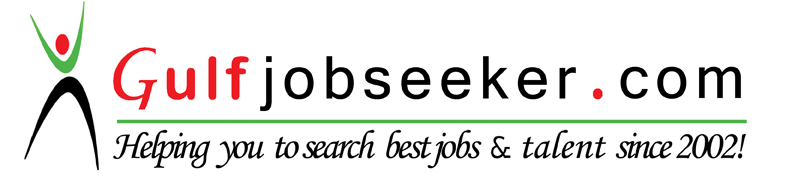 To get contact details of this candidate Purchase our CV Database Access on this link.http://www.gulfjobseeker.com/employer/services/buycvdatabase.php   